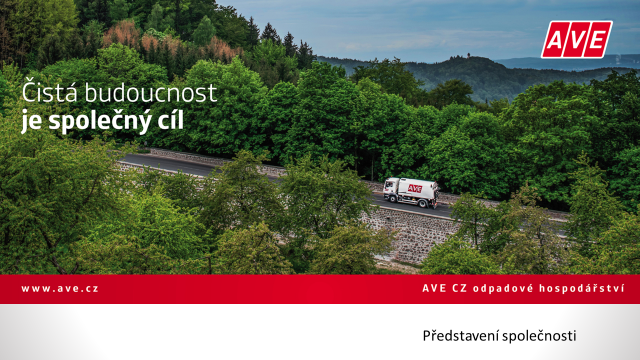  Přistavení VOK proběhne v termínu- 3. října 2020 -sobotaKontejner bude přistavený U Hasičky  Mobilní sběr NO proběhne dne 3. října 2020 - sobota  U HasičkyKontejnery budou přistavené od 9.00 do 11.00 hodin